РОЗПОРЯДЖЕННЯ МІСЬКОГО ГОЛОВИм. Сумивід 15.03.2017  №  67-Р У зв’язку з подіями, які відбулися 13.03.2017 року щодо силового затримання учасників блокади торгівлі з тимчасово окупованими територіями Луганської та Донецької областей, ураховуючи вимоги представників громадських організацій, з метою налагодження соціального діалогу, сприяння мирному вирішенню проблемних питань щодо торговельної блокади в зоні АТО та недопущення протистояння і порушень громадського порядку на території Сумської області, керуючись пунктом 8 частини четвертої статті 42 Закону України «Про місцеве самоврядування в Україні»:Скликати позачергову ХХІІ сесію Сумської міської ради VІІ скликання 15 березня  2017 року о 16 годині в сесійній залі Будинку обласної ради (майдан Незалежності, 2).2.  Внести на розгляд Сумської міської ради питання: 2.1. Про звернення до Президента України, Кабінету Міністрів  України, Верховної Ради України щодо мирного врегулювання суспільно-політичної ситуації, яка склалася в Україні.3. Організацію підготовки і проведення сесії покласти на відділ з організації діяльності ради  (Божко Н.Г.).4. Забезпечити:4.1. Начальнику управління з господарських та загальних питань  Коцуру М.В. – тиражування матеріалів сесії в необхідній кількості та необхідні умови для проведення сесії (приміщення, робота президії).4.2. Начальнику відділу з питань взаємодії з правоохоронними органами та оборонної роботи Брязкуну Г.В. – підтримання належного громадського порядку.4.3. Директору департаменту комунікацій та інформаційної політики Кохан А.І.  через засоби масової інформації доведення до відома населення інформації щодо часу і місця проведення сесії.4.4. Начальнику відділу з організації діяльності ради Божко Н.Г. - оприлюднення проекту рішення міської ради на офіційному сайті Сумської міської ради.Міський голова								О.М. ЛисенкоБожко Н.Г. 700-615Розіслати: згідно зі списком.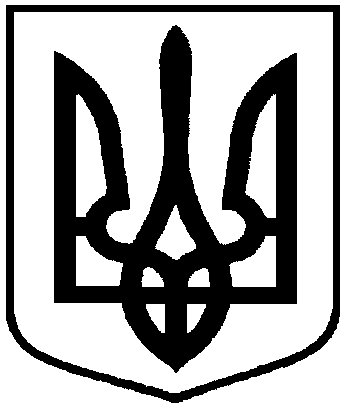 Про скликання позачергової ХХІІ сесії Сумської міської ради VІІ скликання 15 березня 2017 року